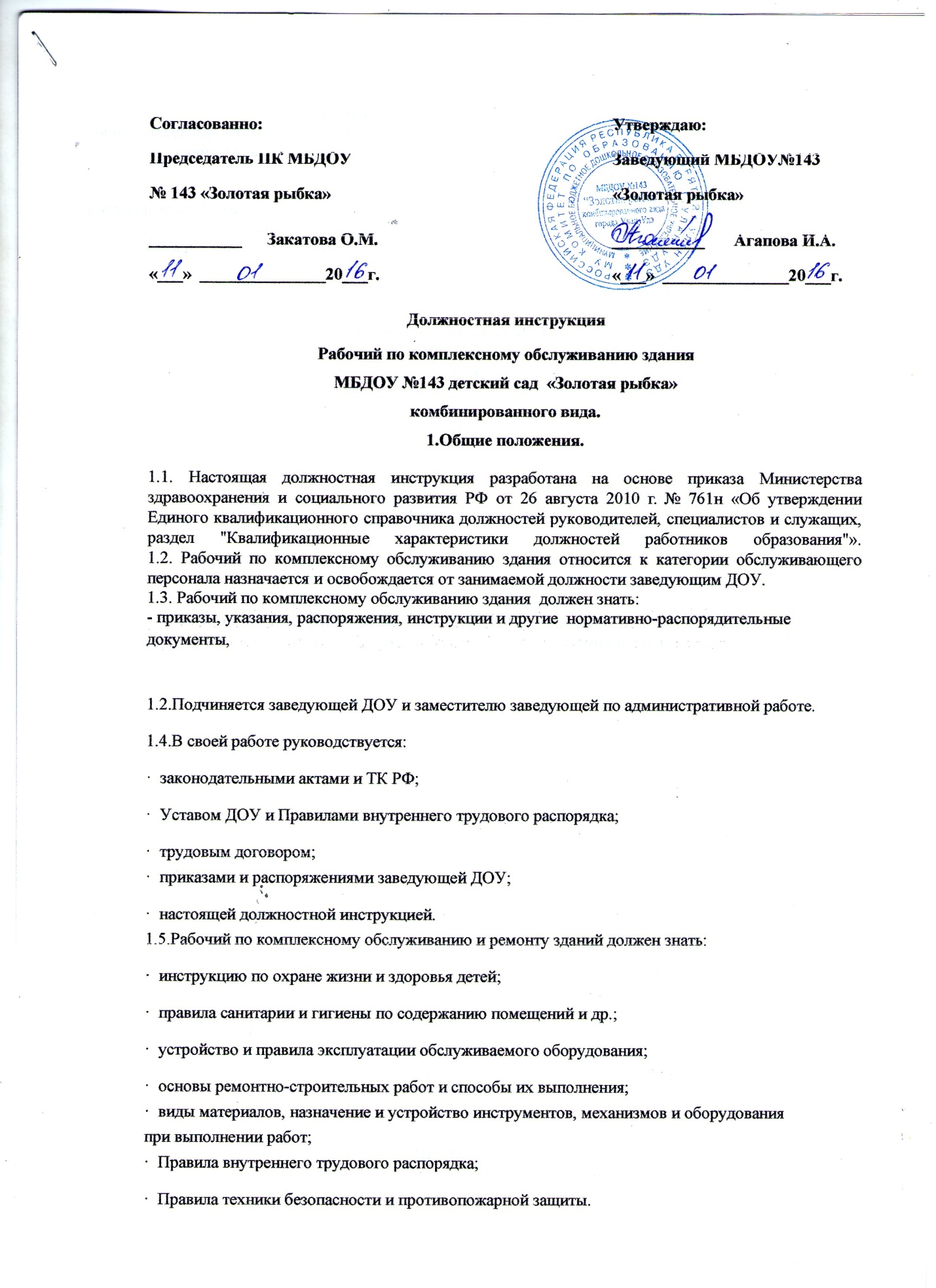 2.Требования к квалификации.2.1..На должность рабочего по комплексному обслуживанию и ремонту зданий назначается лицо, имеющее среднее общее образование и опыт работы электрика, сантехника, плотника с обязательным прохождением медицинского осмотра.				      3.Функции.На рабочего по комплексному обслуживанию и ремонту зданий возлагаются следующие функции:3.1.Обеспечение безаварийной и надежной работы всех видов оборудования, их правильная эксплуатация, своевременный и качественный ремонт (технологический - по договорам) и модернизация оборудования.3.2.Выполнение планово-предупредительного и текущего ремонтов оборудования и материалов, инструментов , помещений и т. п.4. Должностные обязанности.Для выполнения возложенных на него функций рабочий по комплексному обслуживанию и текущему ремонту зданий (оборудования, инвентаря) обязан:4.1.Принимать от сотрудников заявки на ремонт оборудования, материалов и инвентаря.4.2.Осуществлять:·  мелкий ремонт мебели, участвовать в оформлении помещений ДОУ (прибивать, сверлить, вешать пособия и т. п.);·  замену стекол в окнах;·  ремонт и врезание замков;·  ремонт оборудования в группах и на участке, полов и кровель на верандах;·  смену ламп дневного света, укрепление плафонов, проведение  не объемных электромонтажных работ;·  изготовление небольших пособий для методического, музыкального кабинетов и физкультурного зала,групп;·  изготовление оборудования для игр детей;·  проверку исправности уборочного инвентаря и его ремонт в случае необходимости.4.3.Предупреждать и принимать меры по бесперебойной работе электроосвещения, канализации и водоснабжения, вовремя устранять неполадки,4.4.Соблюдать санитарно-гигиенические требования к содержанию мастерской.4.5. Проводить текущий ремонт помещений.4.6..Обеспечивать сохранность имущества и оборудования дошкольного учреждения.4.7.Проходит медицинский осмотр согласно графику.                                                                                        4.8. Проявляет выдержку и  такт в общении с детьми, их родителями и коллегами.4.9. Убирает и содержит в надлежащем санитарном состоянии здание детского сада  (подвалы, чердаки и т.д.);4.10. Проводит сезонную подготовку обслуживаемых зданий, сооружений, оборудования и механизмов;4.11. Проводит периодический осмотр технического состояния обслуживаемых зданий, сооружений, оборудования и механизмов, их техническое обслуживание и текущий ремонт с выполнением всех видов ремонтно-строительных работ (штукатурных, малярных, обойных, бетонных, плотничных, столярных и др.) с применением подмостков, люлек, подвесных и других страховочных и подъемных приспособлений;4.12. Осуществляет текущий ремонт и техническое обслуживание систем центрального отопления, водоснабжения, канализации, водостоков,теплоснабжения, вентиляции, кондиционирования воздуха и другого оборудования, механизмов и конструкций с выполнением слесарных, паяльных и сварочных работ;4.13. Соблюдает технологию выполнения ремонтно-строительных, слесарных, электротехнических и сварочных работ, правила эксплуатации и содержания зданий, оборудования, механизмов, машин, сооружений, правила техники безопасности, производственной санитарии и пожарной безопасности;.4.ПРАВА.Рабочий по комплексному обслуживанию здания имеет право:- предусмотренные Трудовым кодексом РФ, Федеральным законом «Об образовании в Российской Федерации», «Типовым положением о дошкольной образовательной организации», Уставом, Коллективным договором, правилами внутреннего трудового распорядка и другими локальными актами МБОУ.-  знакомиться с проектами решений руководителя дошкольной организации, касающимися его деятельности;-        требовать от администрации организации создания условий, необходимых для выполнения профессиональных обязанностей;-  Участвовать в управлении ДОУ в порядке, определяемом Уставом. -  На рабочее место, соответствующее требованиям охраны труда.  -  Отказаться от выполнения работы в случае возникновения опасности для жизни и здоровья вследствие нарушения требований охраны труда.  - Защищать свою профессиональную честь и достоинство:- знакомиться с жалобами и другими документами, содержащими оценку его работы, давать по ним объяснения;- защищать свои интересы самостоятельно или через представителя, в том числе адвоката, в случае дисциплинарного расследования или служебного расследования. - на конфиденциальность дисциплинарного (служебного) расследования, за исключением случаев, предусмотренных законом.   - На разрешение индивидуальных и коллективных споров в порядке, установленном ТК РФ.   - На возмещение вреда, причиненного в связи с исполнением им трудовых обязанностей и компенсацию морального вреда в порядке, установленном Трудовым кодексом РФ.    - Вносить в комиссию по охране труда предложения по улучшению условий труда.   -  Вносить предложения по улучшению условий организации труда в ДОУ. Доводить до сведения заведующего предложения о поощрении, моральном и материальном стимулировании работников ДОУ-    Запрашивать информацию и документы, необходимые для выполнения должностных обязанностей.- право на бесплатный медицинский осмотр-право на получение спецодежды.-  сообщать непосредственному руководителю обо всех выявленных в процессе исполнения  своих должностных  обязанностей  недостатках  в  производственной   деятельности     предприятия (его структурных подразделений) и вносить предложения по их устранению;- право на бесплатный медосмотр;- право на обеспечение спецодеждой, согласно нормативам.5. Ответственность5.1. Рабочий по комплексному обслуживанию здания несет ответственность:- за    ненадлежащее   исполнение   или   неисполнение    своих    должностных   обязанностей,предусмотренных  настоящей  должностной  инструкцией,   в   пределах,     определенных трудовым законодательством Российской Федерации;- за правонарушения, совершенные  в  процессе  осуществления своей деятельности, - в  пределах, определенных административным, уголовным и гражданским законодательством Российской Федерации;- за  причинение  материального  ущерба -  в  пределах,  определенных  трудовым  и  гражданским законодательством Российской Федерации.5.2.За нарушение правил пожарной безопасности, охраны труда, санитарно-гигиенических требований к организации жизнедеятельности воспитанников в дошкольном учреждении рабочий по комплексному обслуживанию и ремонту привлекается к административной ответственности в порядке и случаях, предусмотренных административным законодательством РФ.6. Взаимоотношения. Связи  по  должности:        6.1. Рабочий по комплексному обслуживанию здания отнесен к вспомогательному персоналу, работает в режиме нормированного  рабочего дня по графику, составленному исходя из 40 часовой рабочей недели;       6.2. Проходит инструктаж по правилам санитарии и гигиены,  эксплуатации электро- технического оборудования,  а также по технике безопасности и пожарной безопасности под руководством старшей медсестры, зам. по АХЧ.       6.3. Рабочий по комплексному обслуживанию здания непосредственно подчиняется заведующему, заместителю заведующего по АХЧ; медицинскому персоналу дошкольной образовательной организации по вопросам соблюдения санэпидрежима и выполнения должностных обязанностей . С инструкцией ознакомлена:________________ / ________________________________ / «____»_______________ 20____г.                подпись                                 расшифровка подписиЭкземпляр должностной инструкции получил:________________ / ________________________________ / «____»_______________ 20____г.